Target 5831 2849Peanut Harvest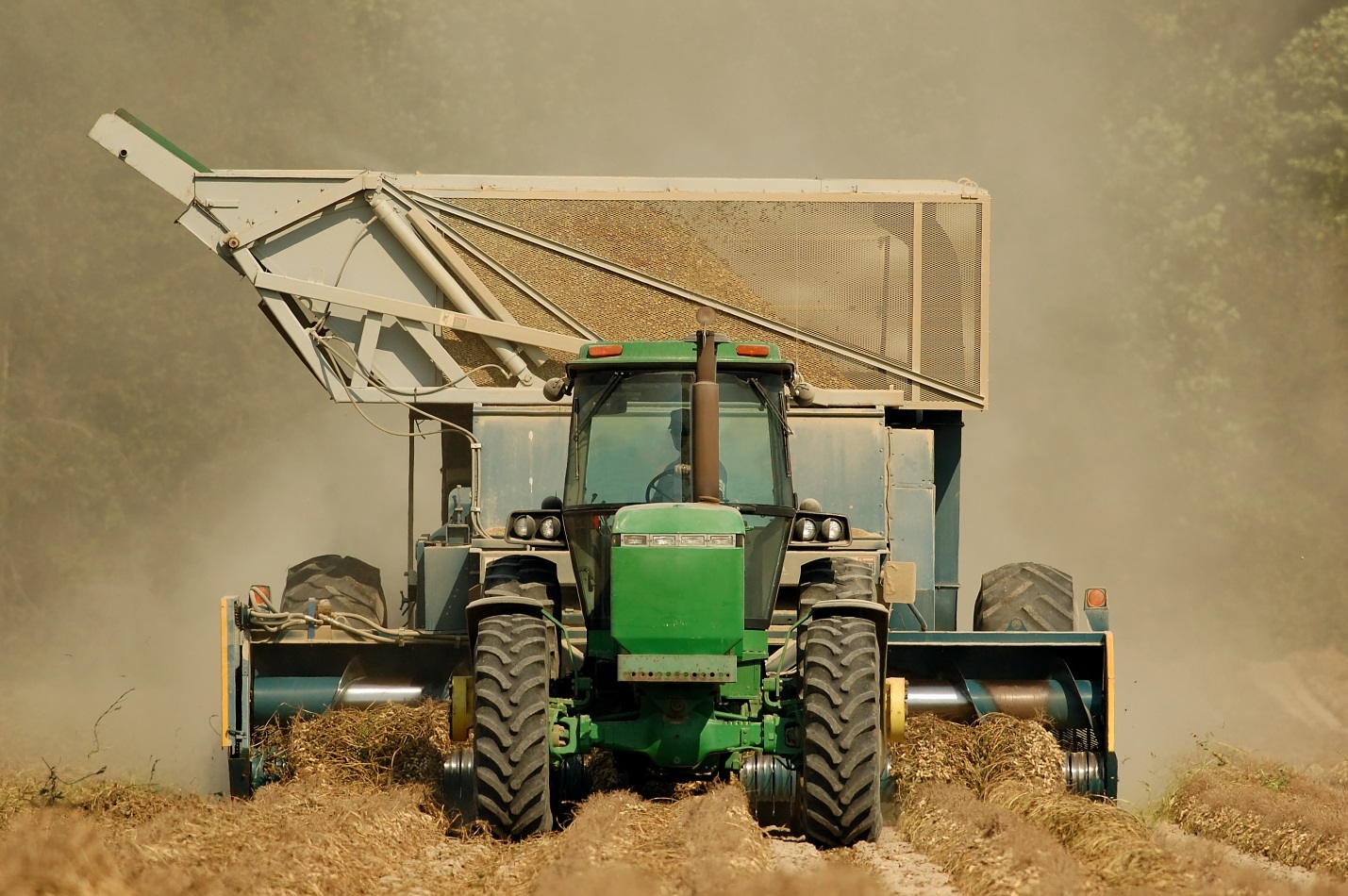 Tractor pulling a peanut combine.Fair Use For Teaching.  Image purchased from Dreamstime.http://www.dreamstime.com/stock-photography-peanut-harvest-image1530932